ПроектПРАВИТЕЛЬСТВО РЕСПУБЛИКИ АЛТАЙРАСПОРЯЖЕНИЕот «___»______________2017 года №_____г. Горно-Алтайск1. Внести в Государственное Собрание – Эл Курултай Республики Алтай проект закона Республики Алтай «О наделении органов местного самоуправления в Республике Алтай отдельными государственными полномочиями Республики Алтай в области обращения с отходами».2. Назначить министра регионального развития Республики Алтай Кондратьева Николая Прокопьевича официальным представителем Правительства Республики Алтай при рассмотрении Государственным Собранием – Эл Курултай Республики Алтай проекта закона Республики Алтай «О наделении органов местного самоуправления в Республике Алтай отдельными государственными полномочиями Республики Алтай в области обращения с отходами».Глава Республики Алтай,Председатель ПравительстваРеспублики Алтай                                  А. В. БердниковПОЯСНИТЕЛЬНАЯ ЗАПИСКА к проекту закона Республики Алтай «О наделении органов местного самоуправления в Республике Алтай отдельными государственными полномочиями Республики Алтай в области обращения с отходами»Субъектом законодательной инициативы выступает Правительство Республики Алтай.Разработчиком проекта закона Республики Алтай «О наделении органов местного самоуправления в Республике Алтай отдельными государственными полномочиями Республики Алтай в области обращения с отходами»(далее – проект закона) является Министерство регионального развития Республики Алтай.Сфера обращения с твердыми бытовыми отходами включает экологические (охрана окружающей среды), экономические (финансовая несостоятельность большей части объектов размещения отходов – (далее – ОРО), расходы на ликвидацию несанкционированных свалок, отсутствие экономических стимулов для вторичного использования отходов) и социальные (неудовлетворительная санитарно-эпидемиологическая обстановка) аспекты.На сегодняшний день фактически отсутствует контроль и учет твердых коммунальных (бытовых) отходов (далее – ТБО), подлежащих захоронению.Полигоны, функционирующие на территории муниципальных образований Республики Алтай, не отвечают установленным нормам, более половины из них уже переполнены, а оставшаяся часть близка к 100% заполняемости. Порядка 80% полигонов экономически несостоятельны, бюджеты таких полигонов не способны обеспечить соответствие ОРО  действующему законодательству. Несоответствие правилам эксплуатации полигонов приводит к возникновению пожаров; нарушениям технологии захоронения отходов;  ухудшению общей экологической обстановки в регионе и др.Значительная часть отходов несанкционированно размещается в окружающей среде, что приводит к непоправимому экологическому ущербу. Отсутствие системы учета отходов на полигонах не дает объективной картины количества образующихся, отсортированных и захораниваемых отходов в области. Иными словами сфера захоронения ТБО не имеет четкого управления и способствует созданию экологической угрозы в масштабах всего региона.Федеральный закон от 24 июня 1998 года № 89-ФЗ «Об отходах производства и потребления» не позволяет на региональном уровне в полной мере решить вышеперечисленные вопросы в сфере утилизации и переработки ТБО.Проектом закона предлагается наделить органы местного самоуправления в Республике Алтай (далее - органы местного самоуправления) отдельными государственными полномочиями Республики Алтай в области обращения с отходами, а именно полномочиями Республики Алтай по организации деятельности по сбору (в том числе раздельному сбору), транспортированию, обработке, утилизации, обезвреживанию и захоронению твердых коммунальных отходов (далее - государственные полномочия). Передача полномочий позволит создать единую нормативно-правовую базу в сфере обращения с отходами в Республике Алтай и будет служить основанием для создания принципиально новой системы обращения с твердыми коммунальными отходами на территории Республики Алтай.Целью законопроекта также является создание на региональном уровне единой системы утилизации ТБО в рамках территориальной схемы обращения с отходами, в том числе с твердыми коммунальными отходами, повышение экономических стимулов по вовлечению отходов в хозяйственный оборот в качестве вторичных материальных ресурсов, а также утверждению межмуниципальных схем образования и захоронения отходов производства и потребления. Предполагаемая мера позволит исключить финансовый дисбаланс между бюджетами полигонов, повысить контроль и учет всех отходов, подлежащих захоронению, обеспечить экономически эффективную и самоокупаемую модель утилизации и переработки бытовых и промышленных отходов, будет способствовать экономии материальных и природных ресурсов.Проект закона разработан в соответствии с Комплексной стратегией обращения с твердыми коммунальными (бытовыми) отходами в Российской Федерации, утвержденной Приказом Минприроды России от 14 августа 2013 года № 298.Правовым основанием принятия проекта закона являются:часть 4 статьи 76, часть 2 статьи 132 Конституции Российской Федерации, в соответствии с которыми:вне пределов ведения Российской Федерации, совместного ведения Российской Федерации и субъектов Российской Федерации республики, края, области, города федерального значения, автономная область и автономные округа осуществляют собственное правовое регулирование, включая принятие законов и иных нормативных правовых актов;органы местного самоуправления могут наделяться законом отдельными государственными полномочиями с передачей необходимых для их осуществления материальных и финансовых средств. Реализация переданных полномочий подконтрольна государству;пункт 2 статьи 3, подпункт 7.2 части 2 статьи 26.3 Федерального закона от 6 октября 1999 года № 184-ФЗ «Об общих принципах организации законодательных (представительных) и исполнительных органов государственной власти субъектов Российской Федерации», согласно которым:субъекты Российской Федерации вправе осуществлять собственное правовое регулирование по предметам совместного ведения до принятия федеральных законов;к полномочиям органов государственной власти субъекта Российской Федерации по предметам совместного ведения, осуществляемым данными органами самостоятельно за счет средств бюджета субъекта Российской Федерации (за исключением субвенций из федерального бюджета), относится организации деятельности по сбору (в том числе раздельному сбору), транспортированию, обработке, утилизации, обезвреживанию, захоронению твердых коммунальных отходов;статья 8.1 Федерального закона от 24 июня 1998 года № 89-ФЗ «Об отходах производства и потребления», в соответствии с которой полномочия органов местного самоуправления и органов государственной власти субъекта Российской Федерации в области обращения с отходами, установленные настоящим Федеральным законом, могут быть перераспределены между ними в порядке, предусмотренном частью 1.2 статьи 17 Федерального закона от 6 октября 2003 года № 131-ФЗ «Об общих принципах организации местного самоуправления в Российской Федерации»;часть 1, пункт 2 части 3 статьи 4, Закона Республики Алтай от 5 марта 2008 года № 18-РЗ «О нормативных правовых актах Республики Алтай», согласно которым:право законодательной инициативы принадлежит Правительству Республики Алтай;право законодательной инициативы реализуется субъектом права в форме внесения в Государственное Собрание – Эл Курултай Республики Алтай проекта закона Республики Алтай;статьи 3, 4 Закона Республики Алтай от 18 октября 2005 года № 76-РЗ «О системе исполнительных органов государственной власти Республики Алтай», согласно которым:Правительство Республики Алтай является высшим постоянно действующим исполнительным органом государственной власти Республики Алтай, наделенным общей компетенцией;осуществляет на всей территории Республики Алтай исполнительно-распорядительную деятельность по реализации полномочий Республики Алтай по предметам ведения Республики Алтай и полномочий Республики Алтай по предметам совместного ведения Российской Федерации и субъектов Российской Федерации.6) пункт 16 части 1 статьи 3 Закона Республики Алтай от 10 ноября 2008 года № 110-РЗ «Об отходах производства и потребления в Республике Алтай», согласно которому к полномочиям Правительства Республики Алтай в области обращения с отходами относится организация деятельности по сбору (в том числе раздельному сбору), транспортированию, обработке, утилизации, обезвреживанию и захоронению твердых коммунальных отходов.Проект закона состоит из тринадцати статей: предмет правового регулирования;основные понятия и термины;наименование муниципальных образований в Республике Алтай, органы местного самоуправления которых наделяются государственными полномочиями Республики Алтай;срок осуществления органами местного самоуправления государственных полномочий;права и обязанности органов местного самоуправления при осуществлении государственных полномочий;права и обязанности органов государственной власти Республики Алтай при осуществлении органами местного самоуправления государственных полномочий;финансовое обеспечение государственных полномочий;порядок определения перечня имущества, необходимого для осуществления органами местного самоуправления государственных полномочий;порядок отчетности органов местного самоуправления об осуществлении государственных полномочий;контроль за осуществлением органами местного самоуправления государственных полномочий;условия и порядок прекращения осуществления органами местного самоуправления государственных полномочий;ответственность органов местного самоуправления, их должностных лиц за неисполнение государственных полномочий.Тринадцатой статьей устанавливается срок вступления в силу закона.Предлагаемое перераспределение полномочий органов исполнительной власти субъекта Российской Федерации не приведет к появлению новых расходных обязательств бюджета субъекта Российской Федерации, поскольку вышеуказанные полномочия уже установлены в действующих законодательных актах. Реализация проекта закона потребует финансирования из республиканского бюджета Республики Алтай в 2017 году в размере 4 473,6 тыс. руб., в 2018 году –  4 664,8 тыс.руб., в 2019 году – 4 748,0 тыс.руб.Принятие проекта закона не потребует признания утратившими силу, приостановления, изменения или принятия иных нормативных правовых актов Республики Алтай. По проекту закона была проведена антикоррупционная экспертиза в установленном законодательством порядке.ПроектВносится Правительством                                                                                         Республики Алтай РЕСПУБЛИКА АЛТАЙЗАКОНО наделении органов местного самоуправления в Республике Алтай отдельными государственными полномочиями Республики Алтай в области обращения с отходамиПринятГосударственным Собранием-Эл Курултай Республики Алтай«___»______________2017 годаНастоящий закон в соответствии с Конституцией Российской Федерации, Бюджетным кодексом Российской Федерации, Федеральным законом от 06 октября 1999 № 184-ФЗ «Об общих принципах организации законодательных (представительных) и исполнительных органов государственной власти субъектов Российской Федерации», Федеральным законом от 6 октября 2003 года № 131-ФЗ «Об общих принципах организации местного самоуправления в Российской Федерации», Федеральным законом от 24 июня 1998 года № 89-ФЗ «Об отходах производства и потребления», Законом Республики Алтай от 10 октября 2008 года № 110-РЗ «Об отходах производства и потребления в Республике Алтай»регулирует вопросы наделения органов местного самоуправления в Республике Алтай (далее - органы местного самоуправления) отдельными государственными полномочиями Республики Алтай в области обращения с отходами. Статья 1. Предмет правового регулированияПредметом регулирования настоящего Закона являются отношения, связанные с наделением органов местного самоуправления в Республике Алтай отдельными государственными полномочиями Республики Алтай по организации деятельности по сбору (в том числе раздельному сбору), транспортированию, обработке, утилизации, обезвреживанию и захоронению твердых коммунальных отходов (далее - государственные полномочия).Статья 2. Основные понятия и терминыВ настоящем Законе понятия и термины употребляются в значениях, которые определены Федеральным закономот 24 июня 1998 года № 89-ФЗ «Об отходах производства и потребления», Федеральным законом от 10 января 2002 года № 7-ФЗ «Об охране окружающей среды» и иными нормативными правовыми актами Российской Федерации и нормативными правовыми актами Республики Алтай.Статья 3. Наименование муниципальных образований в Республике Алтай, органы местного самоуправления которых наделяются государственными полномочиями Республики АлтайНастоящим Законом государственными полномочиями наделяются органы местного самоуправления следующих муниципальных образований в Республике Алтай:муниципальное образование «Город Горно-Алтайск»;муниципальное образование «Кош-Агачский район (аймак)»;муниципальное образование «Майминский район (аймак)»;муниципальное образование «Онгудайский район (аймак)»;муниципальное образование «Турочакский район (аймак)»;муниципальное образование «Улаганский район (аймак)»;муниципальное образование «Усть-Канский район (аймак)»;муниципальное образование «Усть-Коксинский район (аймак)»;муниципальное образование «Чемальский район (аймак)»;муниципальное образование «Чойский район (аймак)»;муниципальное образование «Шебалинский район (аймак)».Статья 4. Срок осуществления органами местного самоуправления государственных полномочийОрганы местного самоуправления наделяются государственными полномочиями на неограниченный срок.Статья 5.Права и обязанности органов местного самоуправления при осуществлении государственных полномочий1. Органы местного самоуправления при осуществлении отдельных государственных полномочий имеют право:1) выбирать формы и методы реализации отдельных государственных полномочий и осуществлять эти полномочия самостоятельно в целях и рамках, которые определены нормативными правовыми актами Российской Федерации и нормативными правовыми актами Республики Алтай;2) получать консультативную и методическую помощь от органов государственной власти Республики Алтай по вопросам осуществления отдельных государственных полномочий;3) запрашивать информацию от регионального оператора по обращению с твердыми коммунальными отходами о выполнении требований, установленных соглашением между региональным оператором по обращению с твердыми коммунальными отходами и органом исполнительной власти  Республики Алтай.2. В целях осуществления отдельных государственных полномочий органы местного самоуправления обязаны:1) организовывать деятельность по осуществлению переданных отдельных государственных полномочий, в том числе определять орган, уполномоченный осуществлять переданные отдельные государственные полномочия;2) проводить анализ выполнения переданных отдельных государственных полномочий;3) представлять по требованию Правительства Республики Алтай или уполномоченного им органа исполнительной власти Республики Алтай необходимую информацию, материалы и документы, связанные с осуществлением отдельных государственных полномочий;4) исполнять письменные предписания, исходящие от Правительства Республики Алтай или уполномоченного им органа исполнительной власти Республики Алтай, в соответствии с законодательством Российской Федерации и законодательством Республики Алтай.Статья 6.Права и обязанности органов государственной власти Республики Алтай при осуществлении органами местного самоуправления государственных полномочий1. Государственное Собрание - Эл Курултай Республики Алтай при осуществлении органами местного самоуправления государственных полномочий имеет право:1) издавать в пределах своей компетенции нормативные правовые акты по вопросам осуществления органами местного самоуправления государственных полномочий;2) осуществлять контроль за исполнением принятых в пределах своей компетенции, нормативных правовых актов по вопросам осуществления органами местного самоуправления государственных полномочий.2. Правительство Республики Алтай при осуществлении органами местного самоуправления государственных полномочий имеет право:1) издавать в пределах своей компетенции нормативные правовые акты по вопросам осуществления органами местного самоуправления государственных полномочий;2) получать в установленном порядке от органов местного самоуправления необходимую информацию об использовании финансовых средств, предоставленных на осуществление государственных полномочий;3) давать через уполномоченные Правительством Республики Алтай исполнительные органы государственной власти Республики Алтай в сфере регионального развития и в сфере финансов письменные предписания по устранению нарушений, допущенных органами местного самоуправления или их должностными лицами при осуществлении государственных полномочий, а также при использовании предоставленных на эти цели финансовых средств и имущества;4) получать в установленном порядке от органов местного самоуправления информацию о ходе использования имущества, предоставленного для осуществления государственных полномочий;5) координировать деятельность органов местного самоуправления по вопросам осуществления государственных полномочий;6) запрашивать от органов местного самоуправления информацию, материалы и документы, связанные с осуществлением государственных полномочий.3. Государственное Собрание - Эл Курултай Республики Алтай при осуществлении органами местного самоуправления государственных полномочий обязано в пределах своей компетенции оказывать содействие органам местного самоуправления в решении вопросов, связанных с осуществлением государственных полномочий, а также выполнять иные обязанности в соответствии с законодательством Российской Федерации и законодательством Республики Алтай.4. Правительство Республики Алтай при осуществлении органами местного самоуправления государственных полномочий обязано:1) обеспечивать передачу органам местного самоуправления финансовых средств и имущества, необходимых для осуществления государственных полномочий;2) осуществлять через уполномоченные Правительством Республики Алтай исполнительные органы государственной власти Республики Алтай контроль за исполнением органами местного самоуправления государственных полномочий, а также за использованием предоставленных на эти цели финансовых средств и имущества;3) рассматривать предложения органов местного самоуправления и должностных лиц органов местного самоуправления по вопросам осуществления государственных полномочий;4) оказывать через уполномоченные Правительством Республики Алтай исполнительные органы государственной власти Республики Алтай в сфере регионального развития консультативную и методическую помощь органам местного самоуправления по вопросам осуществления государственных полномочий.Статья 7. Финансовое обеспечение государственных полномочий1. Финансовое обеспечение государственных полномочий осуществляется за счет предоставляемых местным бюджетам субвенций из республиканского бюджета Республики Алтай.2. Расчет объема субвенций, необходимых органам местного самоуправления для осуществления государственных полномочий, и их распределение между муниципальными образованиями в Республике Алтай, производится уполномоченным Правительством Республики Алтай исполнительным органом государственной власти Республики Алтай в сфере регионального развития в соответствии с Методикой, согласно приложению к настоящему Закону.3. Порядок предоставления и расходования органами местного самоуправления субвенций из республиканского бюджета Республики Алтай на осуществление государственных полномочий устанавливается Правительством Республики Алтай.4. Субвенции, передаваемые на осуществление государственных полномочий, носят целевой характер и не могут быть использованы на иные цели.Статья 8. Порядок определения перечня имущества, необходимого для осуществления органами местного самоуправления государственных полномочий1. При наличии в Реестре государственного имущества Республики Алтай имущества, в том числе земельных участков необходимых для осуществления государственных полномочий в области обращения с отходами, органы местного самоуправления вносят предложения по перечню такого имущества необходимого для осуществления ими государственных полномочий, в уполномоченный Правительством Республики Алтай исполнительный орган государственной власти Республики Алтай в сфере имущественных отношений. Предложения органов местного самоуправления должны содержать сведения о наименовании имущества, его местоположении (для земельных участков и объектов недвижимости), наименовании предприятий, учреждений, в ведении которых оно находятся.2. Перечень имущества, необходимого для осуществления государственных полномочий, определяется Правительством Республики Алтай с учетом объема субвенций, выделенных органам местного самоуправления на осуществление государственных полномочий.3. Передача органам местного самоуправления имущества, необходимого для осуществления государственных полномочий  включенных в перечень, осуществляется в соответствии с законодательством Российской Федерации и законодательством Республики Алтай.Статья 9. Порядок отчетности органов местного самоуправления об осуществлении государственных полномочий1. Органы местного самоуправления представляют вуполномоченный Правительством Республики Алтай исполнительный орган государственной власти Республики Алтай в сфере регионального развития отчеты о ходе осуществления государственных полномочий по форме и срокам, установленным данным исполнительным органом государственной власти Республики Алтай.2. Органы местного самоуправления представляют вуполномоченный Правительством Республики Алтай исполнительный орган государственной власти Республики Алтай в сфере регионального развития отчет о расходовании финансовых средств, предоставленных на осуществление государственных полномочий, по форме и срокам, установленным данным исполнительным органом государственной власти Республики Алтай.Уполномоченный Правительством Республики Алтай исполнительный орган государственной власти Республики Алтай в сфере регионального развития в течение пяти рабочих дней после представления органами местного самоуправления финансовой отчетности проводит ее камеральную проверку и направляет в уполномоченный Правительством Республики Алтай исполнительный орган государственной власти Республики Алтай в сфере финансов сводный отчет о расходовании финансовых средств местных бюджетов муниципальных образований в Республике Алтай, предоставленных на осуществление государственных полномочий.3. Органы местного самоуправления представляют в уполномоченный Правительством Республики Алтай исполнительный орган государственной власти Республики Алтай в сфере имущественных отношений отчет о ходе использования имущества предоставленного органам местного самоуправления для осуществления государственных полномочий Правительством Республики Алтай.Статья 10.Контроль за осуществлением органами местного самоуправления государственных полномочий1. Контроль за осуществлением органами местного самоуправления государственных полномочий, в том числе за расходованием ими предоставленных субвенций, осуществляют уполномоченные Правительством Республики Алтай исполнительные органы государственной власти Республики Алтай в сфере регионального развития и в сфере финансов.Контроль за использованием органами местного самоуправления имущества, предоставленного им для осуществления государственных полномочий, осуществляет уполномоченный Правительством Республики Алтай исполнительный орган государственной власти Республики Алтай в сфере имущественных отношений.2. Целью контроля за осуществлением государственных полномочий является обеспечение соблюдения органами местного самоуправления при осуществлении ими государственных полномочий требований федерального законодательства и законодательства Республики Алтай.В целях контроля за осуществлением органами местного самоуправления государственных полномочий контрольные органы, указанные в части 1 настоящей статьи:1) проводят проверки деятельности органов местного самоуправления по осуществлению ими государственных полномочий, в том числе по целевому использованию финансовых средств и имущества, переданных для осуществления государственных полномочий;2) запрашивают и в течение десяти рабочих дней получают информацию, материалы и документы от органов местного самоуправления об осуществлении ими государственных полномочий;3) заслушивают отчеты должностных лиц органов местного самоуправления о результатах выполнения государственных полномочий;4) в случае выявления нарушений требований настоящего Закона в части осуществления органами местного самоуправления государственных полномочий дают обязательные для исполнения письменные предписания по устранению таких нарушений.Статья 11.Условия и порядок прекращения осуществления органами местного самоуправления государственных полномочий1. Осуществление органами местного самоуправления государственных полномочий прекращается в случае:1) вступления в силу федерального закона, в соответствии с которым Республика Алтай утрачивает соответствующие государственные полномочия либо компетенцию по их передаче органам местного самоуправления;2) вступления в силу закона Республики Алтай, в соответствии с которым органы местного самоуправления утрачивают государственные полномочия, переданные настоящим Законом.2. Основаниями для принятия закона Республики Алтай в случае, установленном пунктом 2 части 1 настоящей статьи, являются:1) неисполнение органами местного самоуправления государственных полномочий;2) невозможность исполнения государственных полномочий по причинам, независящим от органов местного самоуправления.3. Органы местного самоуправления обязаны незамедлительно проинформировать Правительство Республики Алтай о невозможности осуществления государственных полномочий по независящим от них причинам.4. Прекращение осуществления органами местного самоуправления государственных полномочий в соответствии с настоящей статьей влечет за собой прекращение финансирования передаваемых настоящим Законом государственных полномочий. Имущество и неиспользованные финансовые средства, переданные органам местного самоуправления на осуществление государственных полномочий, подлежат возврату в порядке, установленном законодательством Российской Федерации и законодательством Республики Алтай.Статья 12.Ответственность органов местного самоуправления, их должностных лиц за неисполнение государственных полномочийОрганы местного самоуправления, их должностные лица несут ответственность за неисполнение переданных настоящим Законом государственных полномочий в соответствии с законодательством Российской Федерации и законодательством Республики Алтай.Статья 13.Заключительные положенияНастоящий Закон вступает в силу по истечении 10 дней после дня его официального опубликования и вводится в действие ежегодно законом Республики Алтай о республиканском бюджете Республики Алтай на очередной финансовый год и плановый период при условии, если указанным законом предусмотрено предоставление местным бюджетам субвенций на осуществление передаваемых настоящим Законом государственных полномочий.Председатель Государственного		         Глава Республики Алтай,Собрания – Эл Курултай                        		Председатель Правительства Республики Алтай                                       		Республики Алтай_____________В.Н. Тюлентин	_____________А.В. Бердников                                                                                  г. Горно-Алтайск                                                                      ________________ 2017 года №______________________МЕТОДИКАрасчета объема субвенций, необходимых органам местного самоуправления в Республике Алтай для осуществления отдельных  государственных полномочий Республики Алтайв области обращения с отходамиОбъем субвенций на соответствующий финансовый год, необходимый органам местного самоуправления городского округа и муниципальных районов в Республике Алтай (далее – муниципальные образования) для осуществления отдельных государственных полномочий Республики Алтай в области обращения с отходами (далее – государственные полномочия), (Рсубвi) рассчитываютсяпо следующей формуле:С общ= СУММ С i, где:С общ – общий объем субвенций, предусмотренных бюджетам муниципальных образований в республиканском бюджете Республики Алтай на соответствующий финансовый год для реализации государственных полномочий; С i – общий объем субвенций, предоставляемых бюджету i –го муниципального образования в Республике Алтай для осуществления государственных полномочий, который определяется по формуле:С i= H i * N* k , где:H i– численность специалистов в i – м муниципальном образовании в Республике Алтай, осуществляющих государственные полномочия, которая определяется из расчета 1 единица в каждом муниципальном образовании в Республике Алтай;N – норматив расходов для обеспечения государственных полномочий, который включает в себя расходы на заработную плату, оплату услуг связи, приобретение расходных материалов к оргтехнике и канцелярских принадлежностей, коммунальные услуги.k-  корректирующий коэффициент, равный в зависимости от числа поселений, входящих в состав i –го муниципального района в Республике Алтай, который рассчитывается по формуле:k = Spi/ 13, где:Spi - количество поселений, входящих в i –й муниципальный район, на очередной финансовый год (плановый период);13 – максимальное количество поселений в муниципальном районе в Республике Алтай.	Для городского округа корректирующий коэффициент считается равный 1 (k=1).______________№ __________Уважаемый Анатолий Михайлович!Министерство регионального развития Республики Алтай направляет на правовую экспертизу проект закона «О наделении органов местного самоуправления в Республике Алтай отдельными государственными полномочиями Республики Алтай в области обращения с отходами».Министр									Н.П. КондратьевИсп.: Ревтова О. О.22543ПРИЛОЖЕНИЕк Закону Республики Алтай«О наделении органов местного самоуправления в Республике Алтай отдельными государственными полномочиями Республики Алтай в области обращения с отходами»МИНИСТЕРСТВО РЕГИОНАЛЬНОГО РАЗВИТИЯ РЕСПУБЛИКИ АЛТАЙЧаптынова, 2, г. Горно-Алтайск,Республика Алтай, 649000тел/факс (38822) 22267Е-mail: minregion@mail.ruАЛТАЙ РЕСПУБЛИКАНЫНГТАЛАЛЫК ÖЗYМ МИНИСТЕРСТВОЗЫЧаптыновтынгоромы, 2, Горно-Алтайск кала, Алтай Республика, 649000тел/факс (38822) 22267Е-mail: minregion@mail.ruна №_________ от___________			Руководителю Единого аппарата Главы Республики Алтай и Правительства Республики Алтай А.М. Донскому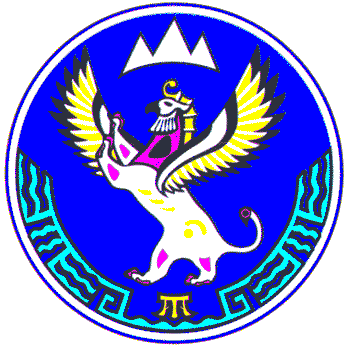 